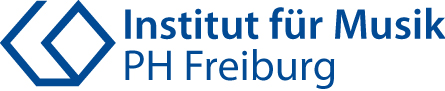 BA – mündliche Prüfung (PO 2015)Name: ____________________________ Matrikelnummer:_____________SoSe/WiSe____Bis spätestens 2 Wochen vor dem Prüfungstermin ist bei beiden Prüfer:innen einzureichen:Dieses ausgefüllte Formular (bitte Fußnoten beachten)20er-Liste (f. Prüfungsteil A, Formblatt 20er-Liste siehe HP) Gliederung der Themen f. Prüfungsteil B & C (z. B. in Form einer Mindmap, die das Thema inhaltlich gliedert, f. Prüfungsteil C ggf. auch Forschungsposter o.ä., in PRIM z.T. vorhanden)(ggf. Ausschnitte aus) Unterrichtsmaterial (f. Prüfungsteil B) (Zutreffendes bitte ankreuzen) O PRIM – O SEK IA Musikwissenschaft (Fachwissenschaft)HinweisPrüfer:inÜberblick über musikalische Entwicklungen (20er Liste)Liste bitte einreichenB Professionsorientierte MusikwissenschaftThema und ggf. LiteraturPrüfer:inVorstellung und Reflexion von Unterrichtsmaterialien (SEK I: unter Einbeziehung von Konzepten)C Musikdidaktische und –pädagogische ForschungThema und ggf. LiteraturPrüfer:inPRIM: Vorstellung eines kleinen Forschungsvorhabens (z.B. BA-Thema)SEK 1: Vorstellung eines kleinen Forschungsvorhabens im Kontext Systematischer Musikwissenschaft